March 18, 2015KRAIG L COOKD/B/A COOK & COOK TRANSPORTATION350 RIDGE STSTEELTON  PA   17113Dear Mr. Cook:	On March 3, 2015, the Commission received your Application of Kraig L. Cook d/b/a Cook & Cook Transportation.  Upon initial review, the Application has been determined to be deficient for the following reasons:Missing $100.00 filing fee. (Check #1001 is enclosed. Filing fee must be in the form of a certified check or money order. The Commission no longer accepts personal checks or checks drawn from a corporate account.)	Pursuant to 52 Pa. Code §1.4, you are required to correct these deficiencies.  Failure to do so within 20 days of the date of this letter will result in the Application being returned unfiled.   	Please return your items to the above listed address and address to the attention of Secretary Chiavetta.	Should you have any questions pertaining to your application, please contact our Bureau at 717-772-7777.								Sincerely,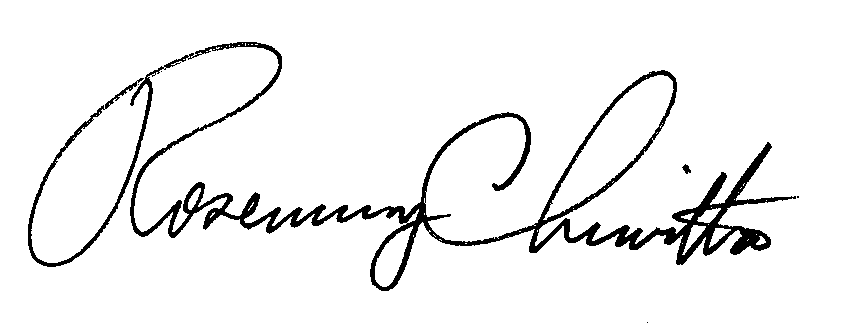 Rosemary ChiavettaSecretaryane